Урок 2 Журналистика и медиаграмотность№ слайдаСодержание слайдаТекст в слайдеЗакадровый текстСлайд 1Журналистика и  медиаграмотностьСегодня, продолжая изучать курс медиа и информационной грамотности, мы с вами поговорим о работе журналистов, о том, какую информацию мы имеем право получать, а журналисты должны ее нам предоставлять. Рассмотрим, какой должна быть журналистская информация, каким критериям должна отвечать, чтобы мы понимали, что перед нами качественный журналистский продукт. И в конце урока узнаем, что же представляет собой медиа и информационная грамотность, что включают в себя эти понятия.Слайд 2Краткое содержание прошлого урокаИнформация – все сведения об окружающем нас миреСредства массовой информации не только                                                                   информируют      Уровень демократии и свобода слова   Доступ к информации о деятельностигосорганов имеют всеНа прошлом уроке мы с вами изучили что такое информация, что относится к средствам массовой информации. Узнали, какую роль СМИ играют в современной жизни, и как тесно взаимосвязаны свобода слова и демократия. Мы узнали также, что каждый из нас имеет право запрашивать и получать информацию, если она не является государственной тайной или не относится к конфиденциальной информации.Слайд 3Журналистика Журналистика (от французского journal – дневник, газета) – это вид общественной деятельности по сбору, обработке и периодическому распространению актуальной информации через каналы массовой коммуникации (пресса, радио, телевидение, кино и др.)Свою историю журналистика ведет со Средних веков, когда политическую информацию доставляли глашатаи, герольды, курьеры и вестники, которые зачитывали указы. Отчасти поэтому в современной журналистике названия газет и журналов напоминают об этих гонцах:  например, форум, трибуна, вестник, курьер и т.д.Журналистика (от французского journal – дневник, газета) – это вид общественной деятельности по сбору, обработке и периодическому распространению актуальной информации через каналы массовой коммуникации (пресса, радио, телевидение, кино и др.). Слайд 4Журналист Журнали́ст — человек, занимающийся журналистикой в качестве своего основного рода занятий, способствующий информационному наполнению СМИ путём сбора, осмысления и изложения для аудитории информации о значимых фактах, событиях, людях, явлениях.Основная задача журналиста – информирование людей новыми достоверными фактами. В обязанности журналиста входит поиск и написание статей, новостей, рекламных текстов, репортажей, обзоров, очерков и т.дЖурналисты наиболее престижной специализации ориентированы на публицистическую работу, как правило, имеющую своей целью формирование определённого общественного мнения. Государство не уполномочено вмешиваться в работу СМИ. В своей работе журналисты руководствуются этическим кодексом. Этические нормы журналистов - важный элемент системы саморегулирования профессионального сообщества. Беспристрастность и непредвзятость - этические принципы журналиста, они закреплены практически во всех этических кодексах. Они обязывают журналистов проверять и уточнять информацию в нескольких источниках, подавать несколько точек зрения по любому вопросу.Слайд 5Информация Текст только после первых слов за кадромИнформация должна быть 1. Достоверная.2. Актуальная3. Оперативная5. Понятная.6. Полная.7.Своевременная8. ТочнаяПодумайте, какой должна быть  журналистская информация, какая информация будет интересна СМИ?(пауза 5 секунд, потом только текст на слайде)Информация должна быть 1. Достоверная.2. Актуальная3. Оперативная5. Понятная.6. Полная.7.Своевременная8. ТочнаяРассмотрим подробнее, что же скрывается за этими понятиями.Слайд 6Объективная  информацияОбъективная  информация Информация объективна, если она не зависит от чьего-либо мнения, суждения.Пример: Сообщение «На улице тепло» несет субъективную  (мнение) информацию, а сообщение «На улице 22°С» – объективную – это факт, если термометр исправлен.Объективную информацию можно получить с помощью исправных датчиков, измерительных приборов. Отражаясь в сознании конкретного человека, информация перестает быть объективной, так как, преобразовывается (в большей или меньшей степени) в зависимости от мнения, суждения, опыта, знаний конкретного субъекта.Информация становится объективной, если журналист не проявляет в подготовке материала предвзятость, если он ищет истину,  а не подтверждения своего мнения по изучаемой им теме. Это не значит, что журналист не имеет своего мнения, но значит, что в своих материалах он не может искать подтверждения лишь своему суждению.Слайд 7Сблансированность информацииКартинка со слайда 6Экспертный взгляд со стороныОдна сторонаДругая сторонаБаланс в материал СМИ – это ситуация, когда всем сторонам события, процесса, конфликта дали возможность высказаться. Это золотое правило! Помимо двух спорящих сторон может быть и зачастую должно быть третье мнение: нейтральное, экспертное, мнение аналитика, который видит ситуацию со стороны.Например,  к журналисту обратились пациенты осветить проблему плохого положения дел с получением услуг здравоохранения в районной больнице.   Помимо позиции пациентов,  журналист должен дать возможность высказаться руководству больницы, а, в случае необходимости, и представителям министерства здравоохранения либо других компетентных структур (районное управление, департамент и пр.) – и это называется сбалансированность.Слайд 8Полнота информацииИнформацию можно назвать полной, если ее достаточно для понимания и принятия решений.Пример: Мечта историка – иметь полную информацию о минувших эпохах. Но историческая информация никогда не бывает полной, и полнота информации уменьшается по мере удаленности от нас исторической эпохи. Даже события, происходившие на наших глазах, не полностью документируются, многое забывается, и воспоминания подвергаются искажению. Неполная информация может привести к ошибочному выводу или решению.Слайд 9Актуальность информацииАктуальность  информации – важность для настоящего времени, злободневность, насущность. Только вовремя полученная информация может быть полезнаНеактуальной информация может быть по двум причинам: Она может быть устаревшей (прошлогодняя газета) либо незначительной, ненужной (например, сообщение о том, что в Италии снижены цены на все товары на 5%). Старение информации заключается в уменьшении ее ценности с течением времени. Старит информацию не само время, а появление новой информации, которая уточняет, дополняет или отвергает полностью или частично более раннюю. Научно-техническая информация стареет быстрее, эстетическая (произведения искусства) – медленнее.Слайд 10Понятность информацииИнформация должна быть понятной аудитории.Логичность, компактность, удобная форма представления облегчает понимание и усвоение информацииЖурналисты в первую очередь оказывают сервис каждому, кто является их читателем или зрителем. И в этом мастерство журналистики – рассказывать о самых сложных вещах доступным языком.Понятная информация реализует один из стандартов журналистики-доступность материала. Иначе же журналисты могут сделать отличный материал, но рассказать его на непонятном языке (например, с использованием профессиональной лексики), чем сведут на нет все свои усилия по информированию граждан.Слайд 11Медиа грамотность и медиаобразование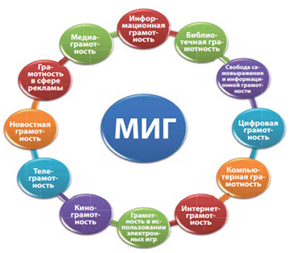 Важная  роль в формировании мировоззрения человека принадлежит средствам массовой информации. СМИ могут как приносить пользу, так и наносить вред. Отказаться от информации, получаемой через СМИ, сложно и практически невозможно.  Как  же держаться на плаву в потоке информации? Критически осмысливать любую поступающую информацию.Слайд 12МедиаграмотностьГрамотность (умение читать и писать)Компьютерная грамотность (владение навыками работы на компьютере) Информационная грамотность (владение компьютером плюс умение поиска и обработки информации)Медиа-грамотность  (анализировать, оценивать и создавать сообщения в разных видах медиаВ первую очередь, следует разобраться с терминологией. Если грамотность в широком понимании термина – не только умение читать и писать на предложенном языке, но еще и способность писать согласно установленным нормам грамматики и правописания, то .Медиаграмотность– это способность человека:  Понимать роль и функции СМИ; Критически анализировать и оценить медиа-контент;Использовать СМИ для демократического участия, межкультурного диалога и обучения;Производить собственный медиа контент (самостоятельно создавать медиапродукты )Слайд 13МедиаобразованиеМедиаобразование – часть основного права каждого гражданина любой страны на свободу самовыражения и получение информации, оно способствует поддержке демократии.(Рекомендации ЮНЕСКО, 2002)В настоящее время нас окружает высоко-технологичная информационная среда, среда символов и знаков, где воздействие скрытых смыслов медиатекстов (рекламы, листовок, вывесок, прессы и т.п.) постоянно возрастает. В этих условиях чрезвычайно важно не только научиться основам критического мышления, но и помогать себе снимать стресс, порождаемый напороммедиатекстов.Потому  основная задача медиаобразования – формирование общих информационных умений, культуры работы с информацией, этики и эстетики общения в мире массовых коммуникаций.Слайд14Подведение итогов. Выводы: Подведение итогов. Выводы: Основная задача журналиста – информирование людей о новых достоверных фактах. Информация в СМИ должна быть объективной, полной, сбалансированной, актуальной и понятной.Необходимо принимать информацию дозированно.Медиаграмотность -  необходимый современный навыкПодошел к концу наш второй урок по медиаграмотности. На нем вы узналио работе журналистов, о том, какую информацию мы имеем право получать, а журналисты должны ее нам предоставлять. Рассмотрели, какой должна быть журналистская информация, узнали, что же представляет собой медиа и информационная грамотность, что включают в себя эти понятия.Подробнее узнать про стандарты информации в СМИ  и каким критериям должна отвечат информацияь, чтобы мы понимали, что перед нами качественный журналистский продукт, вы узнаете, кликнув на вкладку  “Это интересно” в этом уроке.